Responses from ITU-T Study Groups_______________Expert Group on the International
Telecommunication Regulations (EG-ITRs)
Fifth meeting – Virtual meeting, 30 September-1 October 2021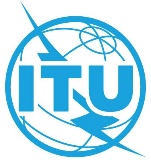 Document EG-ITRs-5/INF/1-E26 August 2021English onlyTSB DIRECTOR’S INPUT ON THE INTERNATIONAL TELECOMMUNICATION REGULATIONS
TSB DIRECTOR’S INPUT ON THE INTERNATIONAL TELECOMMUNICATION REGULATIONS
SummaryThe TSB Director reported to the 3rd meeting of the Expert Group (17-19 January 2018) on the responses received from the ITU-T study groups regarding the International Telecommunication Regulations. Further updates by some ITU-T study groups were presented at TSAG 26 February – 2 March 2018. This document summarizes the responses received from the study groups, and provides some TSB secretariat updates (relative to EG-ITRs-4/INF/2) on the identified list of Recommendations.Action requiredThis report is transmitted to EG-ITRs for information.ReferencesTSB Director’s input on The International Telecommunication Regulations EG-ITRs-4/INF/2 (10 April 2018)TSB Director's input to the third meeting of the EG-ITRs (January 2018); TSAG TD 265 (26 February – 2 March 2018)Study GroupInput from the SG ITU-T SG2(source: TSAG TD 265, 26 February – 2 March 2018):“In response to the request made to the Director TSB at the EG-ITR’s meeting (January 2018) seeking specific information on ITU-T Recommendations that could be relevant to the articles of 2012 ITR’s, SG2 undertook a review by correspondence. In addition to the Recommendations that were already identified in TSB Circular 55 (September 2013), some additional Recommendations were identified that were thought to be relevant to specific articles of the ITR’s and were added to the list of those SG2 Recommendations listed in Circular 55, where it was also noted that implementation of standards are voluntary in nature and should not be considered for "Incorporation By Reference" due to the Treaty nature of the ITRs. The list of referenced Recommendations (based on responses from the SG2 membership) is attached.”Article 3.5: “ITU-T E-series Recommendation: Overall network operation, telephone service, service operation and human factor, in particular:E.101:	Definitions of terms used for identifiers (names, numbers, addresses and other identifiers) for public telecommunication services and networks in the E-series RecommendationsE.118	The international telecommunication charge cardE.156	Guidelines for ITU-T action on reported misuse of E.164 number resourcesE.164:	The international public telecommunication numbering E.164.1	Criteria and procedures for the reservation, assignment and reclamation of E.164 country codes and associated identification codes (ICs)E.164.2	E.164 numbering resources for trialsE.164.3	Principles, criteria and procedures for the assignment and reclamation of E.164 country codes and associated identification codes for groups of countriesE.168:	Application of E.164 numbering plan for UPTE.168.1	Assignment procedures for universal personal telecommunications (UPT) numbers in the provisioning of the international UPT serviceE.169:	Application of E.164 numbering plan for universal international numbers for international telecommunications services using country codes for global service"E.169.1:	Application of Recommendation E.164 numbering plan for universal international freephone numbers for international freephone serviceE.169.2:	Application of Recommendation E.164 numbering plan for universal international premium rate numbers for the international premium rate serviceE.169.3:	Application of Recommendation E.164 numbering plan for universal international shared cost numbers for the international shared cost serviceE.190:	Principles and responsibilities for the management, assignment and reclamation of E-Series international numbering resourcesE.191:	B-ISDN addressingE.191.1:	Criteria and procedures for the allocation of the ITU-T International Network Designator addressesE.193:	E.164 country code expansionE.212:	Network operational principles for future public mobile systems and services E.213 Telephone and ISDN numbering plan for land mobile stations in public land mobile networks (PLMN)E.214 Structure of the land mobile global title for the signalling connection control part (SCCP),E.1100: Specification of an international numbering resource for use in the provisioning of international help linesE.1110: Allocation and assignment of ITU-T E.164 country code 888”Article 3.6: E.157  International calling party number deliveryI.251.3  Calling Line Identification Presentation.I.251.4  Calling Line Identification Restriction.I.251.7  Malicious Call Identification.Article 4.2:E.104: International telephone directory assistance service and public accessE.105: International telephone serviceE.116: International telecommunication charge card serviceE.140: Operator-assisted telephone serviceE.151: Telephone conference callsE.152: International freephone serviceE.153: Home country directE.154: International Shared Cost Service E.155: International Premium Rate ServiceE.202: Network operational principles for future public mobile systems and servicesF series: Non-telephone telecommunication servicesF.1-F.109: Telegraph serviceF.110-F.159: Mobile serviceF.160-F.399: Telematic servicesF.550-F.599: Document communicationF.800-F.849: ISDN servicesF.850-F.899: Universal personal telecommunicationArticle 4.3:E.420- E.479: Checking the quality of the international telephone serviceE.800- E.859Article 5.1:E.106:	International Emergency Preference Scheme (IEPS) for disaster relief operationsE.107:	Emergency Telecommunications Service (ETS) and interconnection framework for national implementations of ETSArticle 5.2: E.106:	International Emergency Preference Scheme (IEPS) for disaster relief operationsE.107:	Emergency Telecommunications Service (ETS) and interconnection framework for national implementations of ETSSame as for Article §5.1, see above.Article 5.3: E.106:	International Emergency Preference Scheme (IEPS) for disaster relief operationsE.107:	Emergency Telecommunications Service (ETS) and interconnection framework for national implementations of ETSArticle 5.4: E.161.1 Guidelines to select Emergency Number for public telecommunications networksArticle 10.1:E.118: The international telecommunication charge cardE.129: Presentation of national numbering plansE.156: Guidelines for ITU-T action on reported misuse of E.164 number resourcesE.164: The international public telecommunication numbering plan E.164.1: Criteria and procedures for the reservation, assignment and reclamation of E.164 country codes and associated identification codes (ICs) E.164.2: E.164 numbering resources for trials E.164.3: Principles, criteria and procedures for the assignment and reclamation of E.164 country codes and associated identification codes for groups of countriesE.168: Application of E.164 numbering plan for UPTE.168.1: Assignment procedures for universal personal telecommunications (UPT) numbers in the provisioning of the international UPT serviceE.169: Application of Recommendation E.164 numbering plan for universal international numbers for international telecommunications services using country codes for global servicesE.169.1: Application of Recommendation E.164 numbering plan for universal international freephone numbers for international freephone serviceE.169.2: Application of Recommendation E.164 numbering plan for universal international premium rate numbers for the international premium rate serviceE.169.3: Application of Recommendation E.164 numbering plan for universal international shared cost numbers for international shared cost serviceE.180/Q.35: Technical characteristics of tones for the telephone serviceE.191.1: Criteria and procedures for the allocation of ITU-T International Network Designator addressesE.212: The international identification plan for public networks and subscriptionsE.218: Management of the allocation of terrestrial trunk radio Mobile Country CodesQ.708: Assignment procedures for international signalling point codesX.121: International numbering plan for public data networksX.125: Procedure for the notification of the assignment of international network identification codes for public frame relay data networks and ATM networks numbered under the E.164 numbering planM.1400: Designations for interconnections among operators' networks F.400/X.400: Message handling system and service overviewF.32: Telegram destination indicatorsF.68: Establishment of the automatic intercontinental telex networkF.69: The international telex service – Service and operational provisions of telex destination codes and telex network identification codesF.1: Operational provisions for the international public telegram serviceF.170: Operational provisions for the international public facsimile service between public bureaux (BureaufaxArticle 12.1:E.121: Pictograms, symbols and icons to assist users of the telephone and telefax servicesE.123: Notation for national and international telephone numbers, e-mail addresses and web addressesE.135: Human factors aspects of public telecommunication terminals for people with disabilitiesE.138: Human factors aspects of public telephones to improve their usability for older peopleE.139: Public Internet access pointsF.790: Telecommunications accessibility guidelines for older persons and persons with disabilitiesArticle 13.2:E.112: Arrangements to be made for controlling the telephone services between two countriesITU-T SG3(source: TSAG TD 265, 26 February – 2 March 2018):Related ITU-T SG3 Recommendations:- Article 3.7: ITU-T D.52 “Establishing and connecting regional Internet exchange points to reduce costs of international Internet connectivity”- Article 4.1: ITU-T D.263 “Costs, charges and competition for mobile financial services (MFSs)”- Article 4.2: ITU-T D.263 “Costs, charges and competition for mobile financial services (MFSs)”, Art. 6.2- Article 4.3 : ITU-T D.263 “Costs, charges and competition for mobile financial services (MFSs)”, Art. 9.4; ITU-T D.264 “Shared uses of telecommunication infrastructure as possible methods for enhancing the efficiency of telecommunications”, Art. 6; ITU-T D.1041 “Policy and methodological principles for determining co-location and access charges”- Article 4.4: ITU-T D.98 “Charging in international mobile roaming service”, Art. 5.1.1, 5.1.2, 5.1.3; ITU-T D.198 “Principles for a unified format of price/tariffs/rates lists used for exchanging telephone traffic”- Article 4.6: ITU-T D.98 “Charging in international mobile roaming service”, Art. 5.1.5- Article 4.7: ITU-T. D.98 “Charging in international mobile roaming service” Art. 5.1.6, 5.2, 5.3; ITU-T D.97 “Methodological principles for determining international mobile roaming rates” Art 5.1, 5.2; See also ITU-T D.261 more generally- Article 8.1.2: ITU-T D.98 “Charging in international mobile roaming service”, Art. 5.2.4; ITU-T D.198; ITU-T D.263 “Costs, charges and competition for mobile financial services (MFSs)”, Art 6.1, 8.1, 9.4- Article 8.2.2: ITU-T D.198 “Principles for a unified format of price/tariffs/rates lists used for exchanging telephone traffic”- Article 8.4.2: ITU-T D.198 “Principles for a unified format of price/tariffs/rates lists used for exchanging telephone traffic”; ITU-T D.263 “Costs, charges and competition for mobile financial services (MFSs)”,Art 6.1, 6.4, 8, 9.4- Appendix 1, 2.2: ITU-T D.195 “Time-scale for settlement of accounts for international telecommunication services”, Recommends a)- Appendix 1, 3.1.3: ITU-T D.170 “Monthly telephone and telex accounts”; ITU-T D.170 Supplements 1 “Dispute management guidelines”, 2 “Dispute process guidelines”, -3 “Guidelines for contents of an international interconnection agreement”, and 4 “Guidelines for net settlement generic templates”.ITU-T SG5(source: https://www.itu.int/ifa/t/2017/ls/sg5/sp16-sg5-oLS-00044.docx  (22 November 2017):“ITU-T Study Group 5 would like to thank TSAG for its liaison statement on request for background information on the implementation of the 2012 International Telecommunication Regulations.
ITU-T SG5 met in Sophia Antipolis, France, from 13 to 22 November 2017 after the deadline which was set in TSAG - LS 8 -E on Friday 25 August 2017.
ITU-T SG5 would like to thank TSAG for this opportunity and welcomes any future opportunities to reply on this matter.
Furthermore, ITU-T SG5 requests TSAG to provide more clarification and guidance to ITU-T Study Groups on this issue and how study groups can identify any challenges that may arise from the implementation of the 2012 ITRs, in accordance with the terms of reference of the Group.”Note from Secretariat: ITU-T SG5 reviewed the request to provide updates in February 2021 and did not have any feedback to provide. Additional information on Green ICT Standards is available here.”ITU-T SG9(source: ITU-T SG 9 meeting, 30 January 2018, TSAG TD 265):“Study Group 9 would like to thank TSAG for incoming Liaison Statement TSAG - LS8.The SG9 Chairman has already provided a quick feedback (via email sent through the Secretariat) to TSAG in September 2017. After further discussion at the ITU-T SG9 meeting (22-30 January 2018), concerning the relevant ITU-T Recommendations in implementing the 2012 ITRs, SG9 would like to inform you that the following  ITU-T Recommendations developed by SG9 are related to the provision of preferential telecommunications on the cable TV networks which is mentioned in article 5.3 of the ITRs (2012).ITU-T J.260: Requirements for preferential telecommunications over IPCablecom networks: Clause 5 - Architectural cases for preferential telecommunications over IPCablecom networks, including sub-clause 5.1 - IPCablecom to/from PSTN and sub-clause 5.2 - On-net to on-net; Clause 6 - Requirements for preferential telecommunications in IPCablecom, including sub-clause 6.1 - Requirements for authentication in IPCablecom networks and sub-clause 6.2 - Requirements for priority treatment in IPCablecom networks.Note: The term “IPCablecom” is defined in ITU-T J.160 as follows:IPCablecom: An ITU-T project that includes an architecture and a series of Recommendations that enable the delivery of real-time services over the cable television networks using cable modems.ITU-T J.261: Framework for implementing preferential telecommunications in IPCablecom and IPCablecom2 networks. This Recommendation provides a framework for implementing preferential capabilities in IPCablecom and IPCablecom2 networks.ITU-T J.262: Specifications for authentication in preferential telecommunications over IPCablecom2 networks. This Recommendation defines specifications stemming from the requirements of Recommendation ITU-T J.260 for mechanisms to provide authentication in IPCablecom2 networks in support of preferential telecommunication services that need or benefit from preferential treatment.ITU-T J.263: Specification for priority in preferential telecommunications over IPCablecom2 networks. This Recommendation provides specifications stemming from the requirements of [ITU-T J.260] for mechanisms to provide priority in IPCablecom2 networks in support of preferential/prioritized treatment to services that need or benefit from such treatment.ITU-T SG9 looks forward to continuing its cooperation with TSAG Expert Group on ITR with relevant additional information if any.”ITU-T SG11(source: liaison to TSAG, agreed by ITU-T SG11 management, 7 September 2017, TSAG TD 265, 26 February – 2 March 2018):“ITU-T SG11 management would like to thank TSAG for incoming Liaison Statement TSAG - LS 8 -E. This LS was discussed by the SG11 management team during its e-meeting on 7 September 2017.Following the discussion, I would like to inform you that SG11 management found out that some of ITU-T Recommendations developed by SG11 are related to the provision of International Calling Line Identification which is mentioned in article 3.6 of the ITRs (2012), including:ITU-T Q.731: Stage 3 description for number identification supplementary services using Signalling System No. 7: Clause 3 - Calling Line Identification Presentation (CLIP): Clause 4 - Calling Line Identification Restriction (CLIR): Clause 5 - Connected Line Identification Presentation (COLP): Clause 6 - Connected Line Identification Restriction (COLR).
The recommendation defines signaling requirements to supplementary services such as CLIP, CLIR, COLP and COLR.
Note: there are following terms defined in ITU-T Q.731:calling line identification presentation (CLIP) is a supplementary service offered to the called user which provides the calling user’s number, with additional address information (e.g. calling party sub-address) if any, to the called user.calling line identification restriction (CLIR) is a supplementary service offered to the calling user to restrict presentation of the calling user’s number, with additional address information (e.g. calling party sub-address) if any, to the called user.connected line identification presentation (COLP) is a supplementary service offered to the calling party which provides the connected party’s ISDN number, with additional address information (e.g. connected party sub-address) if any, to the calling party at the call establishment phase.connected line identification restriction (COLR) is a supplementary service offered to the connected party to restrict presentation of the connected party’s ISDN-number, with additional address information (e.g. connected party sub-address) if any, to the calling party.ITU-T Q.731.7: Stage 3 description for number identification supplementary services using Signalling System No. 7: Malicious call identification (MCID).The Recommendation defines the essential functions, procedures and messages of the ISUP protocol required for the provisioning to ISDN users of the Malicious Call Identification supplementary service, which enables a user to request that the source of an incoming call is identified and registered in the network.SG11 will discuss this LS at the forthcoming meeting in November 2017 once again and keep TSAG Expert Group on ITR updated with relevant additional information if any.”(source: liaison to TSAG, agreed by ITU-T SG11 meeting, 8-17 November 2017, 7 September 2017, TSAG TD 265, 26 February – 2 March 2018):“ITU-T Study Group 11 would like to thank TSAG for the incoming Liaison Statement (TSAG-LS 8).The ITU-T SG11 Chairman has already informed TSAG in September 2017 (SG11-LS20). After further discussion at the ITU-T SG11 meeting (8-17 November 2017), concerning the relevant ITU-T Recommendations and the role of SG11 in implementing the 2012 ITRs, the SG11 meeting agreed the following:SG11 is a technical study group and at this time, SG11 has not perceived any impact the 2012 ITRs have on ITU-T Recommendations, developed and approved by SG11;SG11 recognizes that there are a series of ITU-T Recommendations developed by SG11 that are related to the provision of International Calling Line Identification (mentioned in article 3.6 of 2012 ITRs), including:ITU-T Q.731 series: The Recommendation defines signalling requirements to supplementary services such as CLIP, CLIR, COLP and COLR;Q.3617-Q.3639: Service and session control protocols – supplementary services based on SIP-IMS.This information will be reflected in the report of SG11 for the TSB Director’s consideration.”ITU-T SG12(source: TSAG TD 265, 26 February – 2 March 2018):Relevant ITU-T Recommendations under ITU-T SG12 responsibility:QoS related ITU-T Recommendations: Article §4.3E.420- E.479: Checking the quality of the international telephone serviceE.800- E.859: Quality of telecommunication services: concepts, models, objectives and dependability planningG.100-series: International telephone connections and circuits, except G.160- and G.180-seriesG.1000-series: Multimedia Quality of Service and performance – Generic and user-related aspectsI.350-series: Performance objectives (including ITU-T Y.1501/ ITU-T G.820/ ITU-T I.351) I.371, I.378, I.381J.140-, J.240- and J.340-seriesP-series: Telephone transmission quality, telephone installations, local line networksY.1220-series: Architecture, access, network capabilities and resource managementY.1500-series: Quality of service and network performance Supplements to E-, G- and P-series”The following comment is applicable to Art. 3.1 and 3.4: The use of the word “Satisfactory” in “satisfactory quality service” in Art. 3.1 and 3.4 is ambiguous for ITU-T SG12. Currently, there is no ITU definition for satisfactory or satisfaction. SG12 considers “Satisfaction” as another phase beyond Quality of Experience where perspectives of the user are factored. In reviewing the ITRs, this ambiguity needs to be considered to be clarified.ITU-T SG13(source: https://www.itu.int/dms_pub/itu-t/md/17/tsag/td/180226/GEN/T17-TSAG-180226-TD-GEN-0217!!MSW-E.doc , 6-17 November 2017):“SG13 would kindly like to inform TSAG that it has no relevant information on the implementation of the existing 2012 International Telecommunication Regulations. We will keep our attention to the question and will inform TSAG in case of any further considerations on the topic.”ITU-T SG15(source: Communication from ITU-T SG15 Chairman to TSAG Chairman, 4 August 2017) “… as SG15 is a primarily technical study group, there is nothing in the work programme right now that is related in any way to the ITRs.”ITU-T SG16Note from Secretariat: ITU-T SG16 reviewed the request in October 2017 and did not have any feedback to provide.ITU-T SG17(source: TSAG TD 265, 26 February – 2 March 2018):“SG17 reviewed TSAG’s request to identify any challenges that may arise from the implementation of the 2012 ITRs, pursuant to WTSA Resolution 87 (Hammamet, 2016). At this time, the 2012 ITRs (including the regulatory definitions contained therein) have not caused difficulties with respect to SG17’s technical standardization activities on security.SG17 technical standardization is not developed in the context of implementation of 2012 ITRs.Article 6 ‘Security and robustness of networks’ of the 2012 ITRs could be associated with the SG17 Recommendations X.1200-X.1229 and X.1500-series on cybersecurity and cybersecurity information exchange, respectively.Article 7 ‘Unsolicited bulk electronic communications’ of the 2012 ITRs could be associated with the SG17 Recommendations X.1230-X.1249 on countering spam.One Member State noted that the implementation of standards is "voluntary" in nature. The referenced standards (mentioned above) should not be considered for "Incorporation By Reference" due to the Treaty nature of the ITRs”.ITU-T SG20(source: https://www.itu.int/ifa/t/2017/ls/sg20/sp16-sg20-oLS-00044.docx  (15 September 2017): “ITU-T SG20 would like to thank TSAG for its liaison statement on request for background information on the implementation of the 2012 International Telecommunication Regulations. ITU-T SG20 met in Geneva from 4 to 15 September 2017 after the deadline set in TSAG - LS 8 -E Friday 25 August 2017. ITU-T SG20 thanks TSAG for this opportunity and welcomes any future opportunities to reply on this matter. Furthermore, ITU-T SG20 requests TSAG to provide more clarifications and guidance to ITU-T Study Groups on this issue and how study groups can identify any challenges that may arise from the implementation of the 2012 ITRs, in accordance with the terms of reference of the Group.”Note from Secretariat: ITU-T SG20 reviewed the request to provide updates in February 2021 and did not have any feedback to provide.